В соответствии со статьей 44 Федерального закона от 06.10.2003 № 131-ФЗ «Об общих принципах организации местного самоуправления в Российской Федерации», руководствуясь Уставом Ужурского района, районный Совет депутатов РЕШИЛ:1. Утвердить Порядок учета предложений по проекту Устава, проекту муниципального правового акта о внесении изменений и дополнений в Устав Ужурского района Красноярского края и участия граждан в его обсуждении согласно приложению.2. Признать утратившим силу решение Ужурского районного Совета депутатов от 14.12.2009 № 38-396р «О Порядке учета предложений по проекту решения о внесении изменений и дополнений в Устав Ужурского района Красноярского края и участия граждан в его обсуждении».3. Настоящее решение вступает в силу в день, следующий за днем его официального опубликования в специальном выпуске газеты «Сибирский хлебороб».ПОРЯДОКучета предложений по проекту Устава, проекту муниципального правового акта о внесении изменений и дополнений в Устав Ужурского района Красноярского края и участия граждан в его обсуждении Настоящий порядок разработан в соответствии с требованиями статьи 44 Федерального закона от 6 октября 2003 года № 131-ФЗ «Об общих принципах организации местного самоуправления в Российской Федерации» и регулирует порядок учета предложений по проекту Устава, проекту муниципального правового акта о внесении изменений и дополнений в Устав Ужурского района Красноярского края и участия граждан в его обсуждении (далее по тексту - проект Устава, проект изменений в Устав, Порядок).1.Общие положения1.1. Предложения об изменениях и дополнениях к опубликованному проекту Устава, проекту изменений в Устав могут вноситься:1) гражданами, проживающими на территории муниципального образования Ужурский район Красноярского края, в порядке индивидуальных или коллективных обращений;2) общественными объединениями;3) органами территориального общественного самоуправления.1.2. Предложения по проекту решения могут вноситься гражданами Российской Федерации, проживающими на территории Ужурского района и обладающими избирательным правом.1.3. Предложения по проекту Устава либо проекту изменений в Устав оформляются их инициаторами в письменном виде. Письменные предложения должны быть подписаны собственноручной подписью инициатора. В них должны быть указаны фамилия, имя, отчество, дата рождения и адрес места жительства лица, подписавшего предложения. По желанию инициатора им может быть указан контактный телефон.Предложения об изменениях и дополнениях к проекту Устава, проекту изменений и дополнений в Устав, передаются в комиссию по подготовке проекта Устава, проекта изменений и дополнений в Устав (далее по тексту - комиссия), созданную при органе местного самоуправления. Комиссия, ведущая учет предложений по проекту Устава, проекту изменений и дополнений в Устав формируется правовым актом Ужурского районного Совета депутатов на срок, установленный представительным органом.1.4. Проект решения Совета депутатов о внесении изменений и дополнений в Устав Ужурского района Красноярского края (далее - проект решения) подлежит официальному опубликованию не позднее, чем за 30 дней до дня рассмотрения Советом депутатов данного проекта решения с одновременным опубликованием настоящего Порядка. Не требуется официальное опубликование (обнародование) порядка учета предложений по проекту муниципального правового акта о внесении изменений и дополнений в устав муниципального образования, а также порядка участия граждан в его обсуждении в случае, когда в устав муниципального образования вносятся изменения в форме точного воспроизведения положений Конституции Российской Федерации, федеральных законов, конституции (устава) или законов субъекта Российской Федерации в целях приведения данного устава в соответствие с этими нормативными правовыми актами.1.5. Предложения об изменениях и дополнениях к проекту Устава, проекту изменений и дополнений в Устав вносятся в комиссию в течение 20 дней с момента опубликования проекта Устава, проекта муниципального правового акта о внесении изменений и дополнений в Устав.2.Организация обсуждения проекта Устава, проекта изменений и дополнений в Устав2.1. Обсуждение гражданами проекта Устава, проекта изменений и дополнений в Устав проводится путем участия в публичных слушаниях назначаемых Ужурским районным Советом депутатов. 2.2. Граждане вправе участвовать в публичных слушаниях по проекту Устава, проекту изменений и дополнений в Устав в соответствии с принятым положением о проведении публичных слушаний в Ужурском районе Красноярского края.2.3. Должностные лица органов местного самоуправления обязаны обеспечить разъяснение населению проекта Устава либо изменений и дополнений в Устав в соответствии с действующим законодательством.3. Порядок рассмотрения поступивших предложенийоб изменениях и дополнениях к проекту Устава,проекту изменений в Устав3.1. Все поступившие в комиссию предложения об изменениях и дополнениях к проекту Устава, проекту изменений в Устав подлежат регистрации.3.2. Предложения об изменениях и дополнениях к проекту Устава, проекту изменений в Устав должны соответствовать действующему на территории Российской Федерации законодательству.3.3. Поступившие предложения об изменениях и дополнениях к проекту Устава, проекту изменений в Устав предварительно изучаются членами комиссии и специалистами, привлекаемыми указанной комиссией для работы над подготовкой проекта соответствующего документа.При необходимости привлеченные специалисты представляют свои заключения в письменной форме.3.4. Предложения граждан вносятся только в отношении изменений, содержащихся в проекте решения.Предложения, внесенные с нарушением требований, установленных настоящим Порядком, рассмотрению не подлежат.3.5. Комиссия рассматривает поступившие предложения в течении пяти дней после окончания срока внесения предложений по проекту решения.3.6. Инициаторы предложений вправе присутствовать, принимать участие в обсуждении своих предложений на заседании комиссии, для чего комиссия заблаговременно информирует их о месте и времени заседания комиссии.3.7 По результатам обсуждения в срок, установленный пунктом 3.5 настоящего Порядка, комиссия принимает решение о вынесении поступивших предложений по проекту решения на публичные (общественные) слушания либо отклоняет их. В случае если инициаторы не присутствовали на заседании комиссии при обсуждении внесенных ими предложений, комиссия информирует их о принятом решении.4. Порядок учета предложений по проекту Устава,проекту изменений в Устав4.1. По итогам изучения, анализа и обобщения поступивших предложений об изменениях и дополнениях к проекту Устава, проекту изменений в Устав комиссия не позднее пяти дней со дня истечения срока приема указанных предложений составляет заключение.4.2. Заключение комиссии на внесенные предложения об изменениях и дополнениях к проекту Устава, проекту изменений в Устав должно содержать следующие положения:1) общее количество поступивших предложений об изменениях и дополнениях к проекту Устава, проекту изменений в Устав;2) количество поступивших предложений об изменениях и дополнениях к проекту Устава, проекту изменений в Устав, оставленных в соответствии с настоящим Положением без рассмотрения;3) отклоненные предложения об изменениях и дополнениях к проекту Устава, проекту изменений в Устав ввиду несоответствия требованиям настоящего Положения;4) предложения об изменениях и дополнениях к проекту Устава, проекту изменений в Устав, рекомендуемые комиссией к отклонению;5) предложения об изменениях и дополнениях к проекту Устава, проекту изменений в Устав, рекомендуемые комиссией для внесения в текст проекта Устава, проекта муниципального правового акта о внесении изменений и дополнений в Устав.4.3. Комиссия предоставляет в Ужурский районный Совет депутатов свое заключение с приложением всех поступивших предложений об изменениях и дополнениях к проекту Устава, проекту изменений в Устав и заключений, указанных в пункте 4.4 настоящего Положения.4.4. Ужурский районный Совет депутатов рассматривает заключение комиссии в порядке, установленном регламентом Ужурского районного Совета депутатов.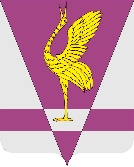 КРАСНОЯРСКИЙ КРАЙУЖУРСКИЙ РАЙОННЫЙ СОВЕТДЕПУТАТОВРЕШЕНИЕКРАСНОЯРСКИЙ КРАЙУЖУРСКИЙ РАЙОННЫЙ СОВЕТДЕПУТАТОВРЕШЕНИЕКРАСНОЯРСКИЙ КРАЙУЖУРСКИЙ РАЙОННЫЙ СОВЕТДЕПУТАТОВРЕШЕНИЕ07.11.2023 г. Ужур№ 36-242рОб утверждении порядка учета предложений по проекту Устава, проекту муниципального правового акта о внесении изменений и дополнений в Устав Ужурского района Красноярского края и участия граждан в его обсужденииОб утверждении порядка учета предложений по проекту Устава, проекту муниципального правового акта о внесении изменений и дополнений в Устав Ужурского района Красноярского края и участия граждан в его обсужденииОб утверждении порядка учета предложений по проекту Устава, проекту муниципального правового акта о внесении изменений и дополнений в Устав Ужурского района Красноярского края и участия граждан в его обсужденииПредседатель Ужурского районного Совета депутатов_______________(Агламзянов А.С.) Глава Ужурского района_______________(Зарецкий К.Н.)Приложениек решению Ужурского
районного Совета депутатов 
от 07.11.2023 № 36-242р